УТВЕРЖДАЮНачальник отдела социального обслуживания населения администрацииКаргатского района__________Е.А. Козик «____»                         2022г.АКТ ОБСЛЕДОВАНИЯобъекта социальной инфраструктурыК ПАСПОРТУ ДОСТУПНОСТИ ОСИN 3г.Каргат                                                                                            "__" ________ 20__ г.Наименование территориального    образования субъекта    Российской Федерации1. Общие сведения об объекте1.1. Наименование (вид) объекта: социальная защита населения                                         1.2. Адрес объекта: 632402, Новосибирская обл, г.Каргат, л. Транспортная, д.141.3. Сведения о размещении объекта- отдельно стоящее здание ___________________________________ этажей,_______________________ кв. м- часть здания 2 этажей (или на первом этаже), 145,2 кв. м- наличие прилегающего земельного участка (да, нет); _________________________________________ кв. м1.4. Год постройки здания 1963, последнего капитального ремонта нет1.5.   Дата   предстоящих   плановых   ремонтных работ: текущего нет, капитального нет1.6. Название организации (учреждения) (полное юридическое наименование  - согласно Уставу, краткое наименование) Муниципальное казенное учреждение «Комплексный центр социального обслуживания населения Каргатского района» (МКУ «КЦСОН Каргатского района»), отделение социальной реабилитации инвалидов, отделение дневного пребывания для пожилых граждан и инвалидов.1.7. Юридический адрес организации (учреждения) 632402, Новосибирская обл., г. Каргат, ул. Транспортная, д.142. Характеристика деятельности организации на объектеДополнительная информация сфера деятельности социальная защита населения, вид оказываемых услуг: социально-бытовые, социально-медицинские, социально-педагогические, социально-психологические, социально-правовые, форма оказания услуг: на объекте, среднее количество обслуживаемых в день: 20 человек.3. Состояние доступности объекта3.1. Путь следования к объекту пассажирским транспортом (описать маршрут движения с использованием пассажирского транспорта) автобус до остановки Центр,_____________________________,наличие    адаптированного    пассажирского     транспорта     к    объекту нет3.2. Путь к объекту от ближайшей остановки пассажирского транспорта:3.2.1. расстояние до объекта от остановки транспорта  300 м3.2.2. время движения (пешком) 10 мин.3.2.3. наличие выделенного от проезжей части пешеходного пути (да, нет)3.2.4.    Перекрестки:    нерегулируемые;    регулируемые,    со   звуковой сигнализацией, таймером; нет3.2.5.   Информация   на   пути   следования   к   объекту:   акустическая,тактильная, визуальная; нет3.2.6. Перепады высоты на пути: есть, нет     Их обустройство для инвалидов на коляске: не обустроены3.3. Организация доступности объекта для инвалидов - форма обслуживания    --------------------------------    <*> Указывается один из вариантов: "А", "Б", "ДУ", "ВНД".3.4. Состояние доступности основных структурно-функциональных зон    --------------------------------    <**>  Указывается: ДП-В - доступно полностью всем; ДП-И (К, О, С, Г, У)-  доступно  полностью  избирательно  (указать категории инвалидов); ДЧ-В -доступно  частично  всем;  ДЧ-И  (К,  О,  С,  Г,  У)  -  доступно  частичноизбирательно  (указать  категории  инвалидов); ДУ - доступно условно, ВНД -недоступно.3.5. ИТОГОВОЕ ЗАКЛЮЧЕНИЕ о состоянии доступности ОСИ:Объект доступен полностью избирательно  для следующих категорий-  О, Г, У, доступен частично избирательно для К, С.4. Управленческое решение4.1. Рекомендации по адаптации основных структурных элементов объекта:    --------------------------------    <*>  Указывается  один из вариантов (видов работ): не нуждается; ремонт(текущий,  капитальный);  индивидуальное решение с ТСР; технические решения невозможны - организация альтернативной формы обслуживания.4.2. Период проведения работ 2022 -2024 г.г. в рамках исполнения  плана паспорта доступности объекта социальной инфраструктуры                    (указывается наименование документа: программы, плана)4.3.  Ожидаемый  результат  (по  состоянию  доступности)  после  выполненияработ по адаптации:  после выполнения работ по адаптации - объект доступен полностью для всех категорий инвалидов и НГМ. Оценка результата исполнения программы, плана  (по  состоянию  доступности)4.4. Для принятия решения требуется, не требуется (нужное подчеркнуть):4.4.1. согласование на Комиссии:Межведомственной комиссии по координации деятельности и контролю в сфере доступной среды жизнедеятельности для инвалидов и маломобильных групп населения.  (наименование  Комиссии по координации деятельности в сфере обеспечения доступной среды жизнедеятельности для инвалидов и других МГН)4.4.2.  согласование  работ  с  надзорными органами (в сфере проектирования и строительства, архитектуры, охраны памятников, другое - указать) __________не требуется4.4.3. техническая экспертиза; разработка проектно-сметной документации; не требуется4.4.4. согласование с вышестоящей организацией (собственником объекта);4.4.5.  согласование с общественными организациями инвалидов  не требуется;4.4.6. другое  - не требуетсяИмеется  заключение  уполномоченной  организации  о  состоянии  доступностиобъекта   (наименование   документа  и  выдавшей  его  организации,  дата),прилагается4.7.  Информация  может  быть  размещена  (обновлена)  на Карте доступностисубъекта Российской Федерации _________________________________________________________________ (наименование сайта, портала)5. Особые отметкиПРИЛОЖЕНИЯ:Результаты обследования:1. Территории, прилегающей к объекту           на __2__  л.2. Входа (входов) в здание                                 на __2__  л.3. Путей движения в здании                              на __2__  л.4. Зоны целевого назначения объекта                        на __2__  л.5. Санитарно-гигиенических помещений                  на __2__  л.6. Системы информации (и связи) на объекте          на __2__  л.Результаты фотофиксации на объекте                      на __3__  л. л.Поэтажные планы, паспорт БТИ _______________ на __________ л.Другое (в том числе дополнительная информация о путях движения  к  объекту)___________________________________________________________________________Руководитель рабочей группы: Директор МКУ «КЦСОН Каргатского района»            ______________  Лосева Т. В.                   (Должность, Ф.И.О.)                                        (Подпись)Члены рабочей группы: Заведущая отделением милосердием для престарелых и инвалидов                                                   ______________ Даутова Т. Н.          (Должность, Ф.И.О.)                                                       (Подпись)Заведущая отделением социальной реабилитации  инвалидов                                                  ______________ Осинцева И. А.          (Должность, Ф.И.О.)                                                       (Подпись)Заведущая отделением срочной социальной помощи                                                            ______________ Колесова К. А.          (Должность, Ф.И.О.)                                                       (Подпись)В том числе:представители общественныхорганизаций инвалидов: Председатель общественной организации «Каргатская местная организация Всероссийского общества инвалидов»                  _____________________  Иванилов А. С.            (Должность, Ф.И.О.)                                                         (Подпись)Приложение 1к Акту обследования ОСИк паспорту доступности ОСИ№ 3 от "__" _______ 20__ г.I. Результаты обследования:1. Территории, прилегающей к зданию (участка)социальная защита населения632402, Новосибирская обл, г.Каргат, л. Транспортная, д.14Наименование объекта, адресII. Заключение по зоне:--------------------------------<*> Указывается: ДП-В - доступно полностью всем; ДП-И (К, О, С, Г, У) - доступно полностью избирательно (указать категории инвалидов); ДЧ-В - доступно частично всем; ДЧ-И (К, О, С, Г, У) - доступно частично избирательно (указать категории инвалидов); ДУ - доступно условно, ВНД - недоступно.<**> Указывается один из вариантов: не нуждается; ремонт (текущий, капитальный); индивидуальное решение с ТСР; технические решения невозможны - организация альтернативной формы обслуживания.Комментарий к заключению: территория, прилегающая к зданию, доступна частично избирательно для категорий (К,О,Г,У). Необходим текущий ремонт – установить знак «парковка для инвалидов»Приложение 2к Акту обследования ОСИк паспорту доступности ОСИ№ 3 от "__" _______ 20__ г.I. Результаты обследования:2. Входа (входов) в зданиесоциальная защита населения632402, Новосибирская обл, г.Каргат, л. Транспортная, д.14Наименование объекта, адресII. Заключение по зоне:--------------------------------<*> Указывается: ДП-В - доступно полностью всем; ДП-И (К, О, С, Г, У) - доступно полностью избирательно (указать категории инвалидов); ДЧ-В - доступно частично всем; ДЧ-И (К, О, С, Г, У) - доступно частично избирательно (указать категории инвалидов); ДУ - доступно условно, ВНД - недоступно.<**> Указывается один из вариантов: не нуждается; ремонт (текущий, капитальный); индивидуальное решение с ТСР; технические решения невозможны - организация альтернативной формы обслуживания.Комментарий к заключению: вход в здание доступен полностью - избирательно (О, Г, У). Необходим текущий ремонт по установке доводчика с задержкой закрывания двери; устранение перепадов высоты дверных порогов; установка кнопки вызова  персонала для оказания ситуационной помощи.Приложение 3к Акту обследования ОСИк паспорту доступности ОСИ№ 3 от "__" _______ 20__ г.I. Результаты обследования:3. Пути (путей) движения внутри здания(в т.ч. путей эвакуации)социальная защита населения632402, Новосибирская обл, г.Каргат, л. Транспортная, д.14Наименование объекта, адресII. Заключение по зоне:--------------------------------<*> Указывается: ДП-В - доступно полностью всем; ДП-И (К, О, С, Г, У) - доступно полностью избирательно (указать категории инвалидов); ДЧ-В - доступно частично всем; ДЧ-И (К, О, С, Г, У) - доступно частично избирательно (указать категории инвалидов); ДУ - доступно условно, ВНД - недоступно.<**> Указывается один из вариантов: не нуждается; ремонт (текущий, капитальный); индивидуальное решение с ТСР; технические решения невозможны - организация альтернативной формы обслуживания.Комментарий к заключению: пути движения внутри здания  доступны полностью избирательно (О, Г, У). Необходим текущий ремонт - установка тактильных обозначений и контрастной маркировки; устранение перепадов высоты дверных порогов.Приложение 4(I)к Акту обследования ОСИк паспорту доступности ОСИ№ 3 от "__" _______ 20__ г.I. Результаты обследования:4. Зоны целевого назначения здания(целевого посещения объекта)зона обслуживания инвалидовсоциальная защита населения632402, Новосибирская обл, г.Каргат, л. Транспортная, д.14Наименование объекта, адресII. Заключение по зоне:--------------------------------<*> Указывается: ДП-В - доступно полностью всем; ДП-И (К, О, С, Г, У) - доступно полностью избирательно (указать категории инвалидов); ДЧ-В - доступно частично всем; ДЧ-И (К, О, С, Г, У) - доступно частично избирательно (указать категории инвалидов); ДУ - доступно условно, ВНД - недоступно.<**> Указывается один из вариантов: не нуждается; ремонт (текущий, капитальный); индивидуальное решение с ТСР; технические решения невозможны - организация альтернативной формы обслуживания.Комментарий к заключению: Зоны целевого назначения здания (целевого посещения объекта) доступны полностью избирательно (К,О, Г, У). Необходим текущий ремонт - установка тактильных табличек и направляющих полос.Приложение 5к Акту обследования ОСИк паспорту доступности ОСИ№ 3 от "__" _______ 20__ г.I. Результаты обследования:5. Санитарно-гигиенических помещенийсоциальная защита населения632402, Новосибирская обл, г.Каргат, л. Транспортная, д.14Наименование объекта, адресII. Заключение по зоне:--------------------------------<*> Указывается: ДП-В - доступно полностью всем; ДП-И (К, О, С, Г, У) - доступно полностью избирательно (указать категории инвалидов); ДЧ-В - доступно частично всем; ДЧ-И (К, О, С, Г, У) - доступно частично избирательно (указать категории инвалидов); ДУ - доступно условно, ВНД - недоступно.<**> Указывается один из вариантов: не нуждается; ремонт (текущий, капитальный); индивидуальное решение с ТСР; технические решения невозможны - организация альтернативной формы обслуживания.Комментарий к заключению: санитарно-гигиенические помещения доступны полностью - избирательно (Г, У). необходим текущий ремонт.Приложение 6к Акту обследования ОСИк паспорту доступности ОСИ№ 3 от "__" _______ 20__ г.I. Результаты обследования:6. Системы информации на объектесоциальная защита населения632402, Новосибирская обл, г.Каргат, л. Транспортная, д.14Наименование объекта, адресII. Заключение по зоне:--------------------------------<*> Указывается: ДП-В - доступно полностью всем; ДП-И (К, О, С, Г, У) - доступно полностью избирательно (указать категории инвалидов); ДЧ-В - доступно частично всем; ДЧ-И (К, О, С, Г, У) - доступно частично избирательно (указать категории инвалидов); ДУ - доступно условно, ВНД - недоступно.<**> Указывается один из вариантов: не нуждается; ремонт (текущий, капитальный); индивидуальное решение с ТСР; технические решения невозможны - организация альтернативной формы обслуживания.Комментарий к заключению: На объекте имеется звуковая система оповещения о пожаре и др. чрезвычайных ситуацияхПриложение 7к Акту обследования к паспорту доступности от «  » _______ 2021 г.Результаты фотофиксации на объектеПлан мероприятий по организации доступной среды, включая обеспеспечение условий по беспрепятственному доступу инвалидов и других маломобильных групп населения в социальная защита населения632402, Новосибирская обл, г.Каргат, л. Транспортная, д.14 N п/п            Категория инвалидов                           (вид нарушения)                 Вариант организации     доступности объекта   (формы обслуживания) <*>1  Все категории инвалидов и МГН               Бв том числе инвалиды:                       2  передвигающиеся на креслах-колясках         Б3  с нарушениями опорно-двигательного аппарата А4  с нарушениями зрения                        ДУ5  с нарушениями слуха                         А6  с нарушениями умственного развития          А N п/п            Основные              структурно-функциональные зоны  Состояние доступности,   в том числе для      основных категорий      инвалидов <**> Приложение  Приложение  N п/п            Основные              структурно-функциональные зоны  Состояние доступности,   в том числе для      основных категорий      инвалидов <**>N на планеN фото1  Территория, прилегающая к зданию (участок)                        ДЧ-И (К, О, Г, У)2  Вход (входы) в здание            ДП-И ( О, Г, У)3  Путь (пути) движения внутри      здания (в т.ч. пути эвакуации)   ДП-И ( О, Г, У)4  Зона целевого назначения здания  (целевого посещения объекта)     ДП-И (К,О, Г, У)5  Санитарно-гигиенические помещенияДП-И (Г, У)6  Система информации и связи       (на всех зонах)                  ДП-И (К,О,У)7  Пути движения к объекту          (от остановки транспорта)        ДЧ-И (К,О,Г,У) N п/п  Основные структурно-функциональные зоны                   объекта  Рекомендации по адаптацииобъекта (вид работы) <*>1  Территория, прилегающая к зданию (участок) Ремонт текущий 2  Вход (входы) в здание                      Ремонт текущий3  Путь (пути) движения внутри здания (в т.ч. пути эвакуации)                            Ремонт текущий4  Зона целевого назначения здания (целевого посещения объекта)                         Ремонт текущий5  Санитарно-гигиенические помещения          Ремонт текущий6  Система информации на объекте (на всех зонах)                                     Ремонт текущий7  Пути движения к объекту (от остановки  транспорта)                                Не нуждается8  Все зоны и участки                         Ремонт текущий N п/пНаименование функционально-планировочного элемента    Наличие элементаНаличие элементаНаличие элемента   Выявленные      нарушения      и замечания      Выявленные      нарушения      и замечания    Работы по   адаптации    объектов   Работы по   адаптации    объектов   N п/пНаименование функционально-планировочного элемента    есть/ нет N на плане N  фотоСодер-жание Значимо  для инва-лида (ка-тегория) Содер-жание Виды работ1.1Вход (входы) на территорию нет------1.2Путь (пути) движения на    территории                 есть1,2нет---1.3Лестница (наружная)        нет------1.4Пандус (наружный)          нет------1.5Автостоянка и парковка     есть-3Отсутствует знак «парковка для инвалидов»К, О, Г, УУстановить знак «парковка для инвалидов»Текущий ремонтОБЩИЕ требования к зоне    Наименование структурно-функциональной зоны         Состояние     доступности <*>  (к пункту 3.4Акта обследования      ОСИ)       ПриложениеПриложение  Рекомендации по    адаптации (вид      работы) <**> к пункту 4.1 Акта  обследования ОСИ  Наименование структурно-функциональной зоны         Состояние     доступности <*>  (к пункту 3.4Акта обследования      ОСИ)       N на плане N  фото  Рекомендации по    адаптации (вид      работы) <**> к пункту 4.1 Акта  обследования ОСИ  Территории, прилегающей к зданиюДЧ-И (К, О, Г, У)3Текущий ремонт N п/пНаименование функционально-планировочного элемента    Наличие элементаНаличие элементаНаличие элемента   Выявленные      нарушения      и замечания      Выявленные      нарушения      и замечания    Работы по   адаптации    объектов   Работы по   адаптации    объектов   N п/пНаименование функционально-планировочного элемента    есть/ нет N на плане N  фотоСодер-жание Значимо  для инва-лида (ка-тегория) Содер-жание Виды работ2.1Лестница (наружная)        нет------2.2Пандус (наружный)          нет------2.3Входная площадка (перед    дверью)                    есть4Отсутствует кнопка вызова персонала для оказания ситуационной помощи, тактильная табличка наименования организации со шрифтом Брайля К,СУстановка кнопки вызова  персонала для оказания ситуационной помощи, изготовление тактильной таблички наименования организации со шрифтом Брайля.-2.4Дверь (входная)            есть5Дверные пороги превышают 0,025 м;  дверь не закрывается с задержкой мин. 5 сек. автоматического закрыванияК, О, СУстановить доводчик с задержкой закрывания двери; устранение перепадов высоты дверных пороговТекущий ремонт2.5Тамбур                     есть6Перепад высоты пола, затрудняющий проезд инвалидной коляски-Устранение перепадов высоты полаТекущий ремонтОБЩИЕ требования к зоне    Наименование структурно-функциональной зоны         Состояние     доступности <*>  (к пункту 3.4Акта обследования      ОСИ)       ПриложениеПриложение  Рекомендации по    адаптации (вид     работы) <**> к   пункту 4.1 Акта   обследования ОСИ  Наименование структурно-функциональной зоны         Состояние     доступности <*>  (к пункту 3.4Акта обследования      ОСИ)       N на плане N  фото  Рекомендации по    адаптации (вид     работы) <**> к   пункту 4.1 Акта   обследования ОСИ  Входа (входов) в зданиеДП-И (О, Г, У)4,5Текущий ремонт N п/пНаименование функционально-планировочного элемента    Наличие элементаНаличие элементаНаличие элемента   Выявленные      нарушения      и замечания      Выявленные      нарушения      и замечания    Работы по   адаптации    объектов   Работы по   адаптации    объектов   N п/пНаименование функционально-планировочного элемента    есть/ нет N на плане N  фотоСодер-жание Значимо  для инва-лида (ка-тегория) Содер-жание Виды работ3.1Коридор (вестибюль, зона   ожидания, галерея, балкон) есть7, 8, 9, 10Отсутствуют тактильные обозначения, перепад высоты пола, затрудняющий проезд инвалидной коляски, отсутствуют поручниК, С.Установка тактильных обозначений и контрастной маркировки, крепление поручнейТекущий ремонт3.2Лестница (внутри здания)   нет------3.3Пандус (внутри здания)     нет------3.4Лифт пассажирский (или     подъемник)                 нет------3.5Дверь                      есть----3.6Пути эвакуации (в т.ч. зоныбезопасности)              нет-- ---ОБЩИЕ требования к зоне    Наименование структурно-функциональной зоны         Состояние     доступности <*>  (к пункту 3.4Акта обследования      ОСИ)       ПриложениеПриложение  Рекомендации по    адаптации (вид     работы) <**> к   пункту 4.1 Акта   обследования ОСИ  Наименование структурно-функциональной зоны         Состояние     доступности <*>  (к пункту 3.4Акта обследования      ОСИ)       N на плане N  фото  Рекомендации по    адаптации (вид     работы) <**> к   пункту 4.1 Акта   обследования ОСИ  Пути (путей) движения внутри здания(в т.ч. путей эвакуации)ДП-И (О, Г, У)Текущий ремонт N п/пНаименование функционально-планировочного элемента    Наличие элементаНаличие элементаНаличие элемента   Выявленные      нарушения      и замечания      Выявленные      нарушения      и замечания    Работы по   адаптации    объектов   Работы по   адаптации    объектов   N п/пНаименование функционально-планировочного элемента    есть/ нет N на плане N  фотоСодер-жание Значимо  для инва-лида (ка-тегория) Содер-жание Виды работ4.1Кабинетная форма           обслуживания               есть-11, 12, 13, 14, 15Отсутствуют тактильные обозначенияСУстановка тактильных табличек и направляющих полосТекущий ремонт4.2Зальная форма обслуживания есть16Отсутствуют тактильные обозначенияСУстановка тактильных табличек и направляющих полосТекущий ремонт4.3Прилавочная форма          обслуживания               нет------4.4Форма обслуживания с       перемещением по маршруту   нет--.---4.5Кабина индивидуального     обслуживания               нет------ОБЩИЕ требования к зоне    Наименование структурно-функциональной зоны         Состояние     доступности <*>  (к пункту 3.4Акта обследования      ОСИ)       ПриложениеПриложение   Рекомендации       по адаптации     (вид работы) <**> к пункту 4.1 Акта  обследования ОСИ  Наименование структурно-функциональной зоны         Состояние     доступности <*>  (к пункту 3.4Акта обследования      ОСИ)       N на плане N  фото   Рекомендации       по адаптации     (вид работы) <**> к пункту 4.1 Акта  обследования ОСИ  Зоны целевого назначения здания(целевого посещения объекта)ДП-И (К,О, Г, У)Текущий ремонт N п/пНаименование функционально-планировочного элемента    Наличие элементаНаличие элементаНаличие элемента   Выявленные      нарушения      и замечания      Выявленные      нарушения      и замечания    Работы по   адаптации    объектов   Работы по   адаптации    объектов   N п/пНаименование функционально-планировочного элемента    есть/ нет N на плане N  фотоСодер-жание Значимо  для инва-лида (ка-тегория) Содер-жание Виды работ5.1Туалетная комната          есть17,18Отсутствуют тактильные обозначения, кнопка вызова помощи, поручниС, К,ОУстановка кнопки вызова помощи, тактильных обозначений и направляющих полос, поручнейТекущий ремонт5.2Душевая/ванная комната     нет------5.3Бытовая комната            (гардеробная)              нет------ОБЩИЕ требования к зоне    естьНаименование структурно-функциональной зоны         Состояние     доступности <*>  (к пункту 3.4Акта обследования      ОСИ)       ПриложениеПриложение   Рекомендации       по адаптации     (вид работы) <**> к пункту 4.1 Акта  обследования ОСИ  Наименование структурно-функциональной зоны         Состояние     доступности <*>  (к пункту 3.4Акта обследования      ОСИ)       N на плане N  фото   Рекомендации       по адаптации     (вид работы) <**> к пункту 4.1 Акта  обследования ОСИ  Санитарно-гигиенических помещений ДП-И ( Г, У)Текущий ремонт N п/пНаименование функционально-планировочного элемента    Наличие элементаНаличие элементаНаличие элемента   Выявленные      нарушения      и замечания      Выявленные      нарушения      и замечания    Работы по   адаптации    объектов   Работы по   адаптации    объектов   N п/пНаименование функционально-планировочного элемента    есть/ нет N на плане N  фотоСодер-жание Значимо  для инва-лида (ка-тегория) Содер-жание Виды работ6.1Визуальные средства        есть----6.2Акустические средства      естьОтсутствуют звуковые информаторы, позволяющие ориентироваться  и предупреждающие об опасностиС, ГУстановка акустических средствИндивидуальное техническое решение6.3Тактильные средства        нетОтсутствует информация на языке Брайля и выпуклым шрифтомСИзготовление и установка табличекТекущий ремонтОБЩИЕ требования к зоне    Наименование структурно-функциональной зоны         Состояние     доступности <*>  (к пункту 3.4Акта обследования      ОСИ)       ПриложениеПриложение   Рекомендации       по адаптации     (вид работы) <**> к пункту 4.1 Акта  обследования ОСИ  Наименование структурно-функциональной зоны         Состояние     доступности <*>  (к пункту 3.4Акта обследования      ОСИ)       N на плане N  фото   Рекомендации       по адаптации     (вид работы) <**> к пункту 4.1 Акта  обследования ОСИ  Системы информации на объектеДП – И (К, О,У)Текущий ремонт,  индивидуальное техническое решение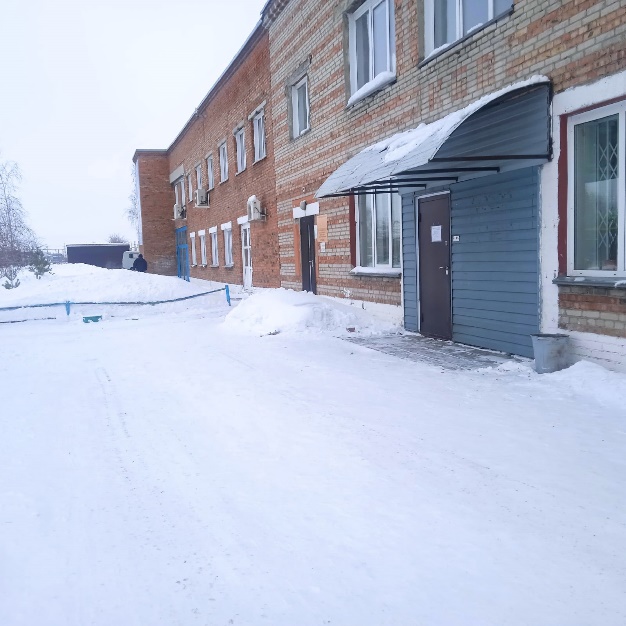 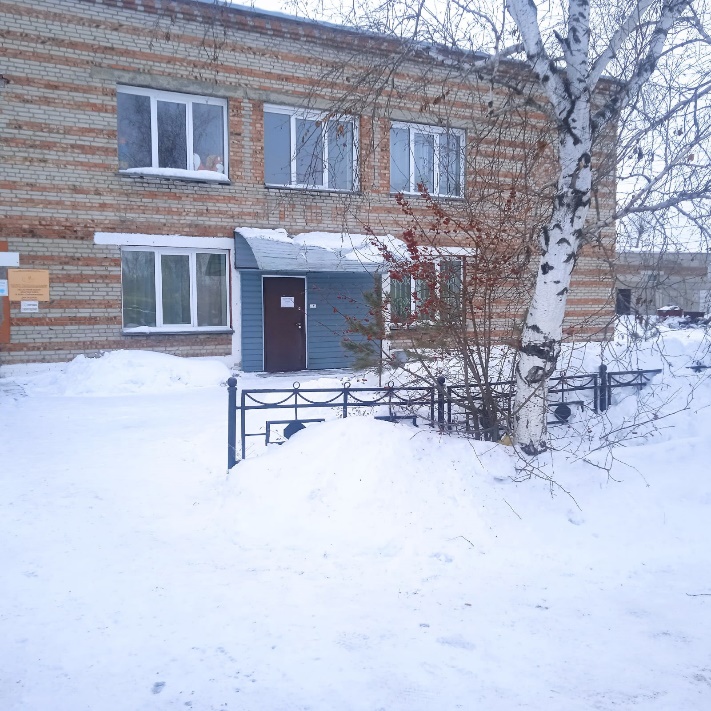 Рис. 1Рис. 2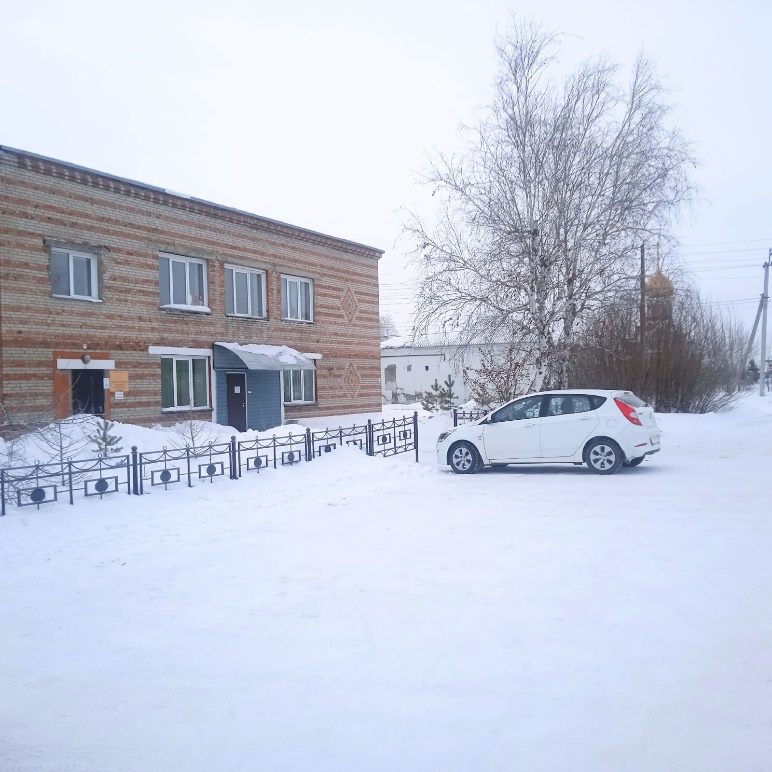 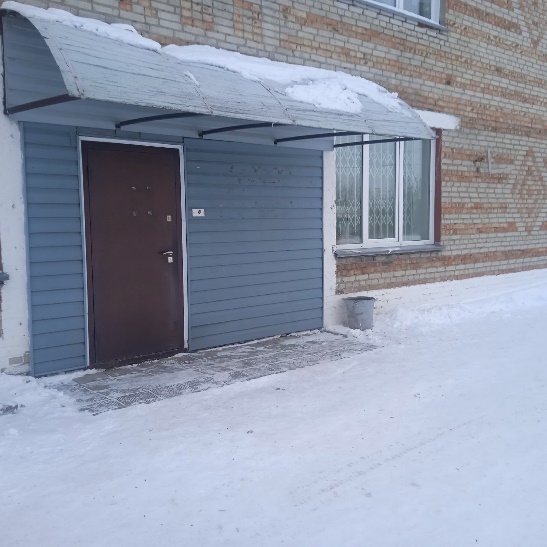 Рис. 3Рис. 4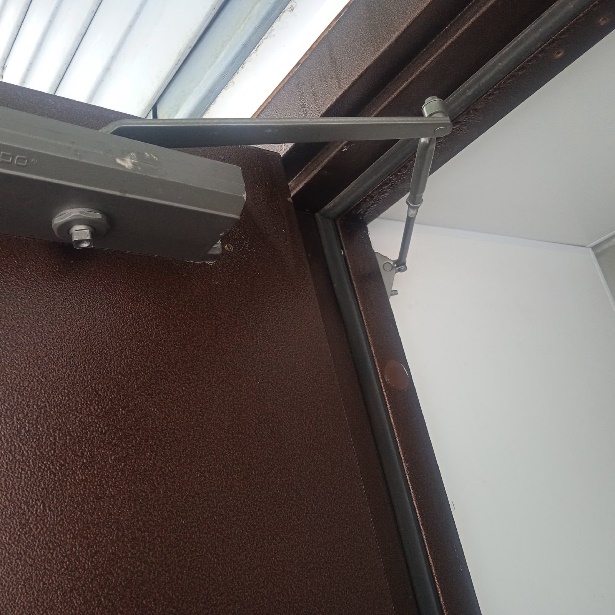 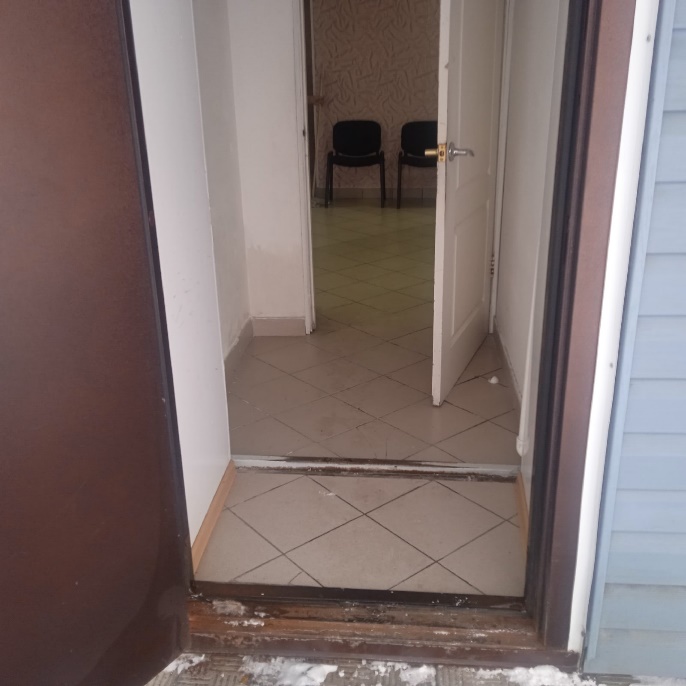 Рис. 5Рис. 6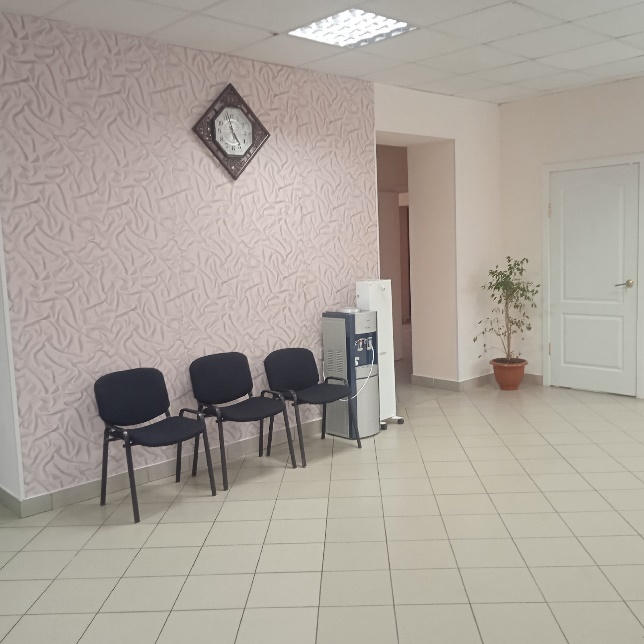 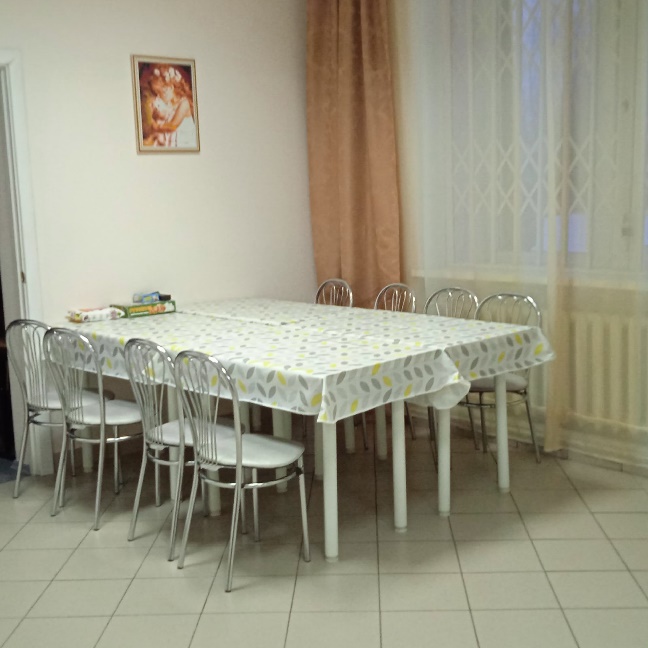 Рис. 7Рис. 8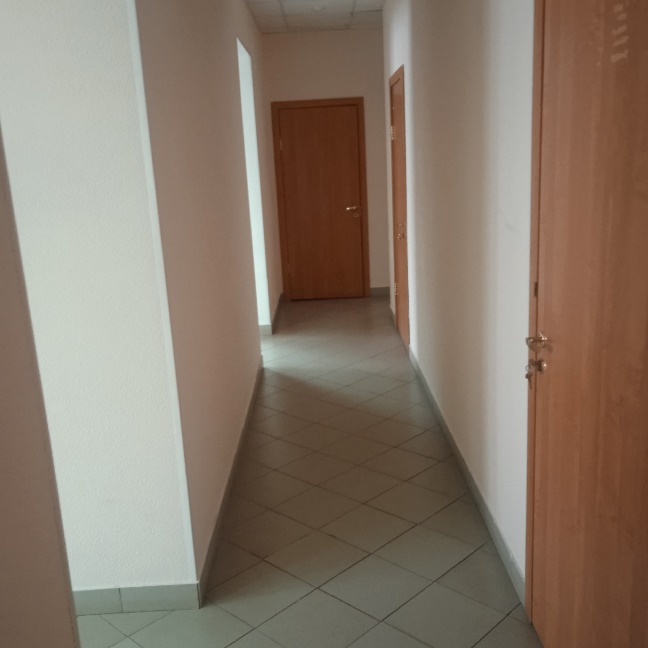 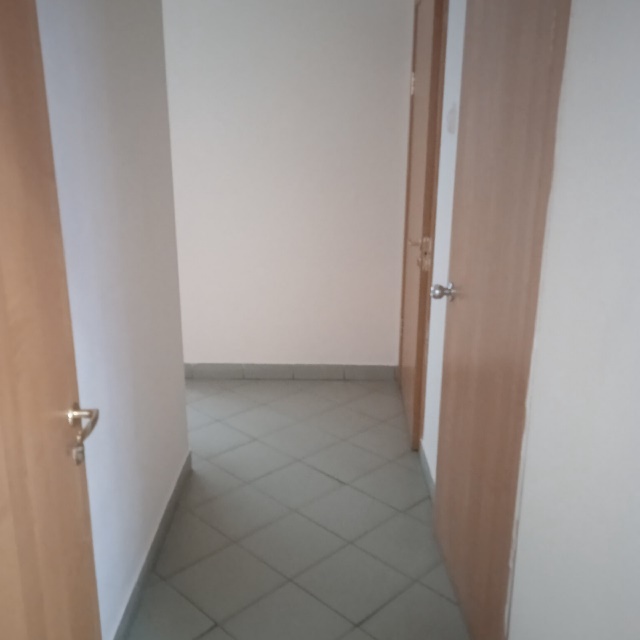 Рис. 9Рис. 10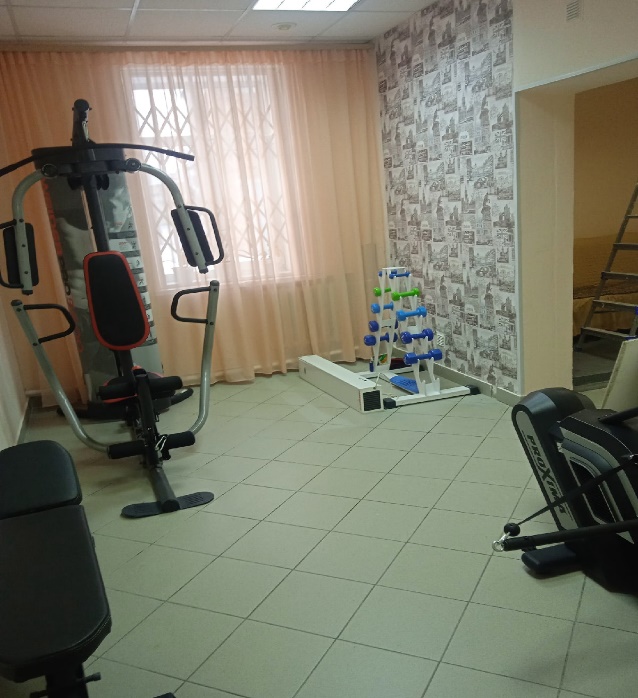 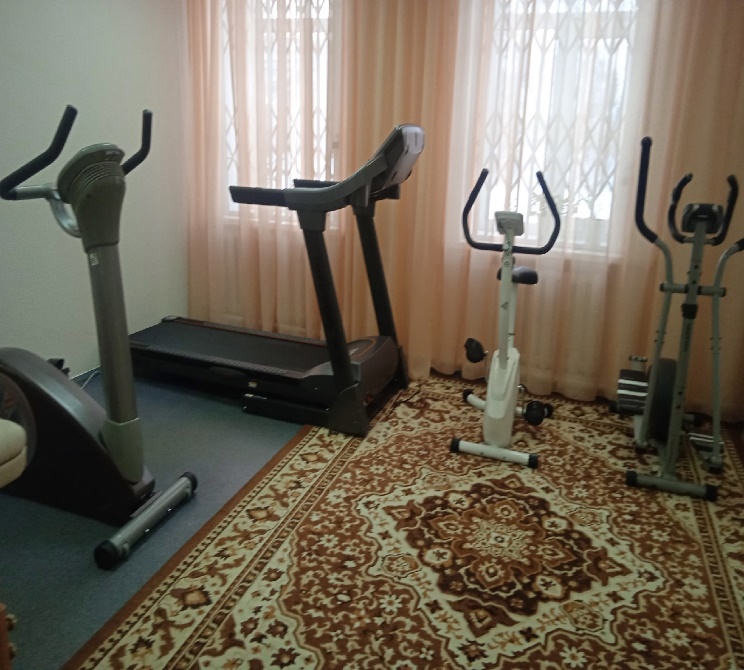 Рис. 11Рис. 12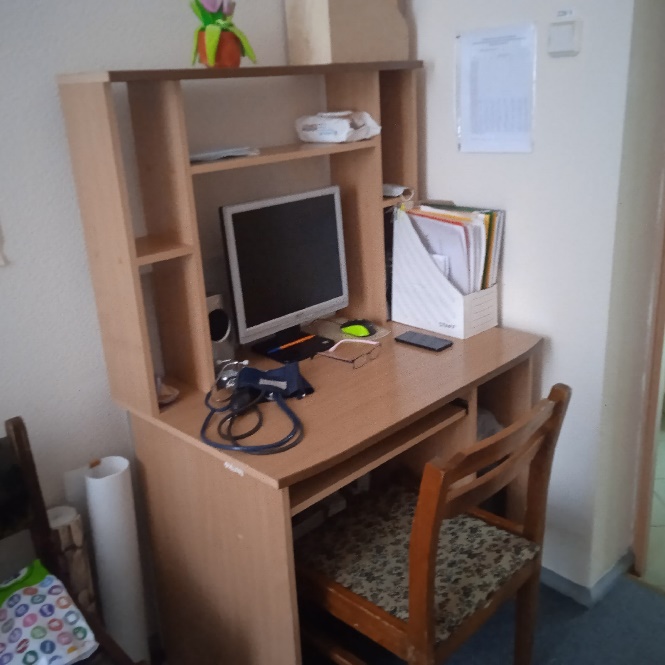 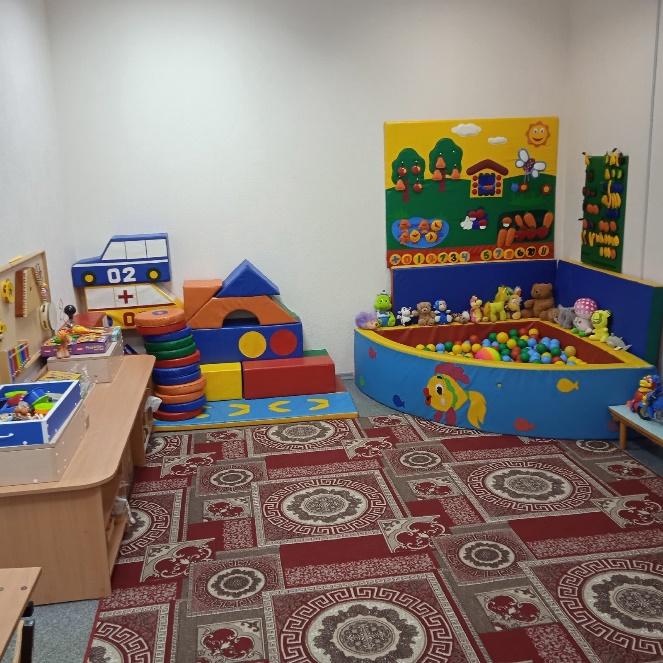 Рис. 13Рис. 14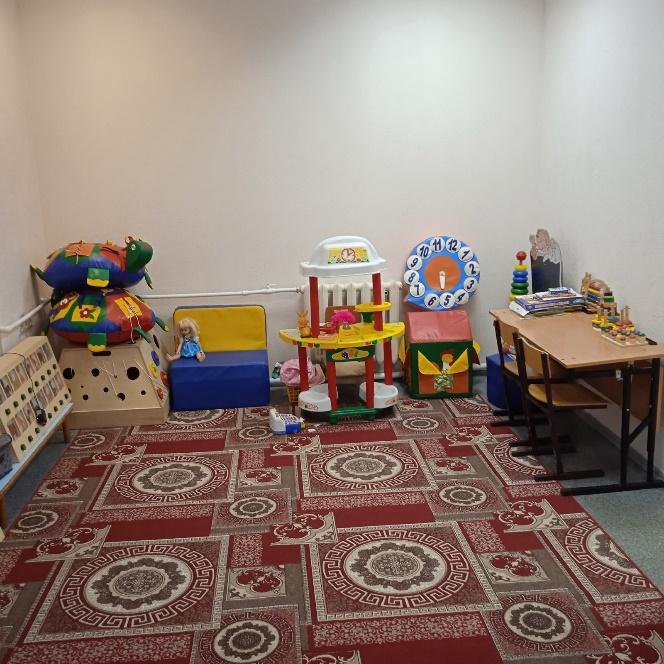 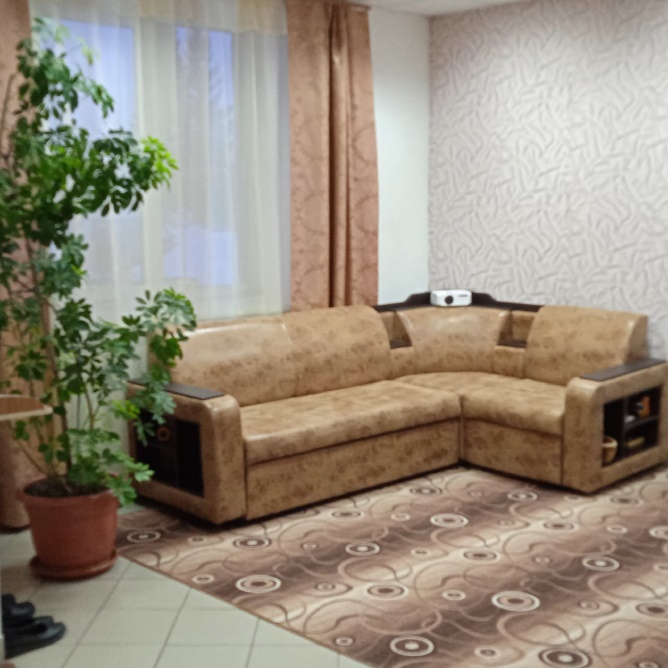 Рис. 15Рис. 16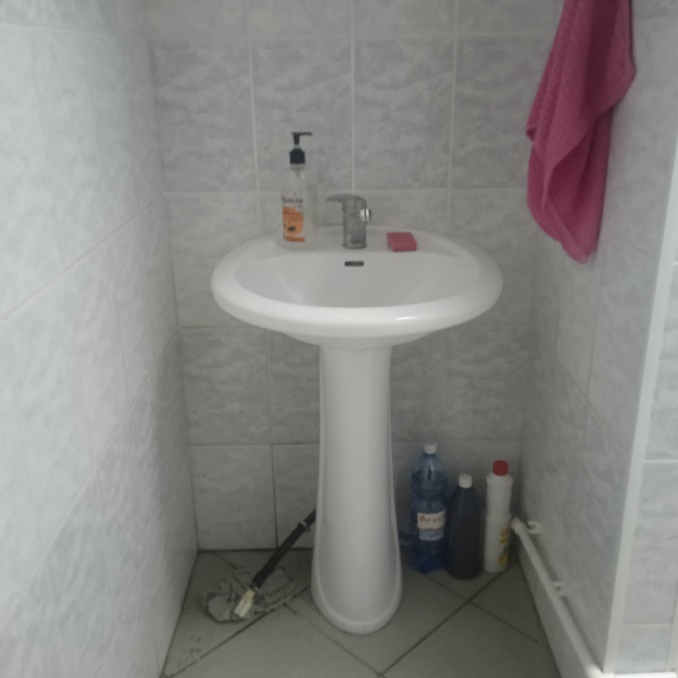 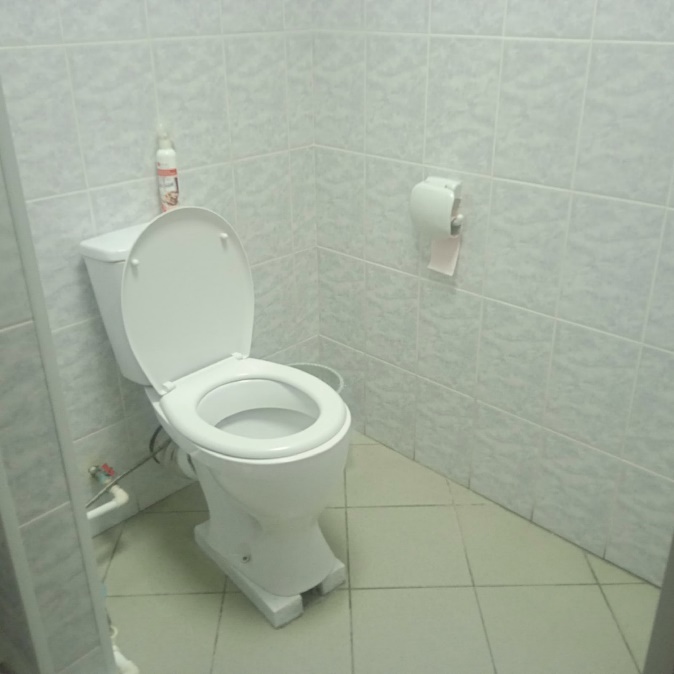 Рис. 17Рис. 18№Наименование мероприятия по обеспечению доступностиТребование к установкеИзображение, примерСведения о ходе реализации мероприятия 2Сведения о ходе реализации мероприятия 2№Наименование мероприятия по обеспечению доступностиТребование к установкеИзображение, примерреализованные меры по устранению выявленных недостатковфактический срок реализации123456Установка знака «Парковка для инвалидов» на территории, прилегающей к зданию.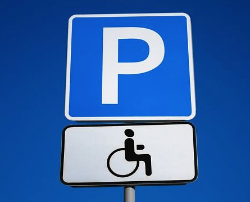 Установка кнопки вызова  персонала для оказания ситуационной помощи при входе в здание.Установить на высоте от 0,85 м до 1,1 м. от пола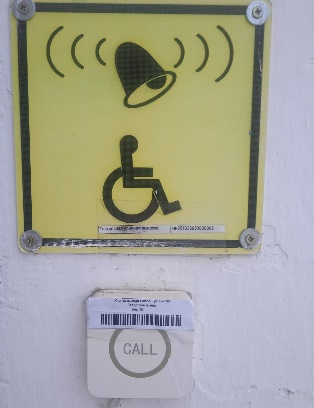 2022Установка тактильной таблички наименования организации со шрифтом БрайляУстанавливается со стороны дверной ручки, что обеспечивает удобство передвижения. На поручнях таблички размещаются с внешней боковой стороны и в перевернутом виде, поскольку при чтении шрифта Брайля руки человека перемещаются по поручню снизу вверх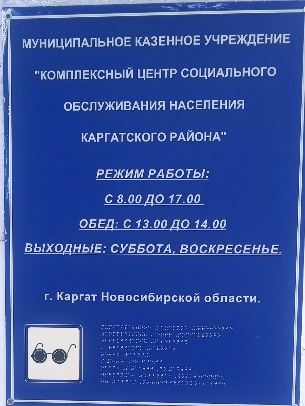 2023Установить доводчик с задержкой закрывания двери при входе в здание.Обеспечение задержки автоматического закрывания дверей продолжительностью не менее 5 сек.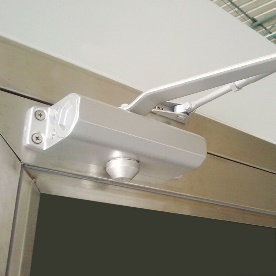 2022Устранение перепадов высоты дверных порогов при входе.Полностью или не более 0,025 м2023На дверях установить информационные таблички с использованием плоско-выпуклой тактильной подачей информации по всему объекту.Установить таблички со стороны ручки на высоте 1,4 м.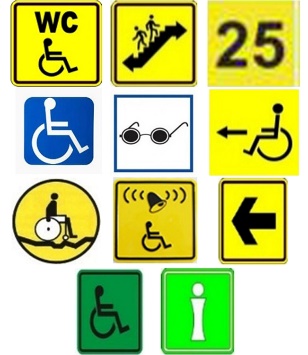 2023Установка контрастной маркировки и направляющих полос по всему объекту.Расстояние между контрастной полоской и краем проступи от 0,03 до 0,04 м.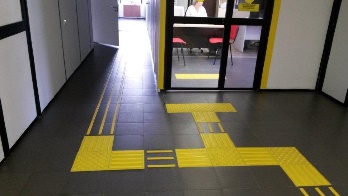 2023Установка кнопки вызова помощи в санитарно – гигиеническом помещении (туалетной комнате).Установить на высоте от 0,85 м до 1,1 м. от пола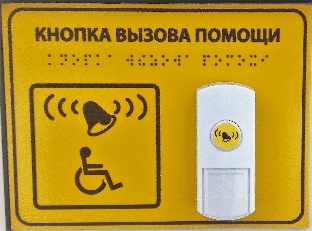 2022Установка поручнейУстановить на высоте  0,85 – 0,9 м.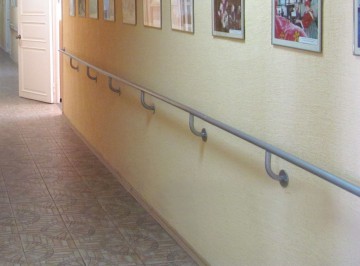 2023Установка акустических средствУстановить по всему маршруту движения (коридор)2024